SARAH TULLEY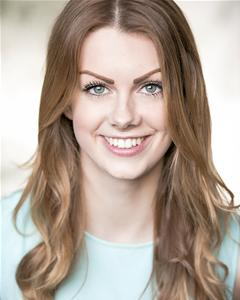 Location:	London, United KingdomHeight:	5'8" (172cm)Playing Age:	16 - 25 yearsAppearance:	WhiteNationality:	BritishEye Colour:	GreenHair Colour:	Light/Mid BrownHair Length:	LongCredits:Tokyo Disney Resort - Face Character2016, Feature Film, Supporting Actress (Student/Waitress), JUSTICE LEAGUE, DC Films, Zack Synder2016, Feature Film, Supporting Actress (Princess/Scientist/VIP), KINGSMAN: THE GOLDEN CIRCLE, Marv Films2016, Still Photography, Model, DREAMINGLESS MAGAZINE, Lia Boothman Photography2015, Musical, Bride / Agent / Ensemble, THE WEDDING SINGER, Laine Theatre Arts, Sally O'Brien2014, Musical, Heather / Ensemble, OUR HOUSE, Laine Theatre Arts, Tudor Davies2014, Stage, Ensemble, FLYING IN AT 40!, Laine Theatre Arts, Betty Laine2013, Stage, Ensemble, A STAIR(E) AT A TIME, Laine Theatre Arts, Betty Laine2013, Stage, The Queen of France / Ensemble, THE LARK, Laine Theatre Arts, Andy Smith2012, Pantomime, Ensemble, STRICTLY PANTO, Laine Theatre Arts, Sarah Wilson2009, Stage, Ensemble, NATIONAL SHOWCASE, Stagecoach2008, Ballet, Corps de Ballet, SLEEPING BEAUTY, English Youth Ballet, Janet Lewis2006, Opera, Ensemble, LA BOHEME, David HeathcoteSkills:Accents & Dialects:(* = native)	American-Standard, English-Standard*, RP, Yorkshire*Music & Dance:(* = highly skilled)	Ballet*, Cheerleading, Contemporary Dance*, Dance (general)*, Jazz Dancing*, Lyrical Dance*, Mezzo, Mezzo-Soprano, Modern Dance*, Pas de Deux*, Pointe, Singing (general), Soprano, TapPerformance:	Actor-Singer, Dancer-Professional, Musical Theatre, Professional DancerSports:(* = highly skilled)	Horse-jumping, Horse-riding*, SwimmingVehicle Licences:	Car Driving LicenceOther Skills:	Beekeeping, Farm SkillsTraining:Laine Theatre Arts, 2015Northern Ballet Academy, 2012